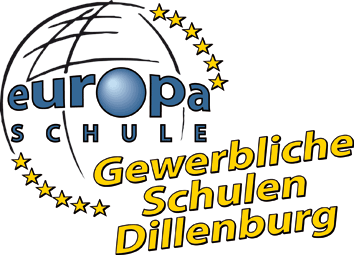 GEWERBLICHE SCHULEN DES LAHN-DILL-KREISES- Abteilung III -Dillenburg, ______________Für die Ausstellung des Zeugnisses über die FH-Reife werden folgende Daten und Unterlagen benötigt:Name:________________________________Adresse:____________________________________________________________Geb. am: ________________    in____________________  Kreis______________Praktikumsbeginn: __________________________Voraussetzungen für die Erlangung der FH-Reife:Deutsch: 		________Englisch:		________Mathematik:		________Durchschnittsnote der Fachhochschulreife: (Bitte einzelne Noten eintragen und den Durchschnitt errechnen)Mathematik:		________AF 1 bzw. AF3	________AF 2 			________AF 4			________Durchschnitt: _____________Datum des Zeugnisses zur Zulassung zum 3. Bildungsabschnitt:________________Nachweis über die Ableistung des Praktikums (nach einem ½ Jahr).______________________________________(Unterschrift der betreuenden Lehrkraft im BP) Die Angaben wurden auf Richtigkeit überprüft.______________________________________ (Unterschrift Klassenlehrer/in)Bitte das Formular zur Fertigstellung an Frau Afflerbach weiterleiten.